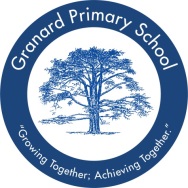 Granard Primary SchoolSEND Teaching Assistant Job DescriptionPurpose of the JobTo work as part of a team with individual children or small groups, under the direction or instruction of the teacher.  To supervise the physical and general care of children.  To support SEN children in their learning and provide support to the teacher in the management of children and the classroom.  To work to assist individual pupils or small groups of pupils with their learning who have moderate and/or severe learning difficulties and/or complex needs.  The principal focus of the job is to support individual pupils who have special educational needs.  This requires the jobholder to be able to adapt his/her work to the specific needs of the pupil (or small group of pupils)Main ResponsibilitiesSupport for ChildrenAttend to the children’s personal needs, and implement related personal programmes, including social, health, physical, hygiene, self-care, first aid and welfare matters including medical procedures following appropriate trainingTo provide physical and communication support using modes of communication appropriate to the individual needs of the pupils Attend all pupils’ personal needs and facilitate toilet programmes Supervise and support children ensuring their safety and access to learningEstablish good relationships with children, acting as a role model and being aware of and responding appropriately to individual needsPromote the inclusion and acceptance of all children encouraging pupils to interact with each other in an appropriate and acceptable mannerEncourage children to interact with others and engage in activities led by the teacherEncourage children to act independently as appropriateSupervise children at break times and lunchtimesActively encourage children to play constructive games during break timesCarry out lunch duties, including setting up, clearing away, wiping down tables and encouraging children to eatSupport for the TeacherPrepare the classroom as directed for lessons, clear away afterwardsPrepare equipment and resources as directed by the Class Teacher and assist pupils in their useMonitor and evaluate pupils’ progress and maintain pupil records.Undertake children’s record keeping as requestedSupport the class teacher with agreed learning and behaviour management strategies Promote positive child behaviour and encourage conflict resolution in line with school policy, reporting difficulties as appropriateTo provide support for pupils’ emotional and social development by encouraging and modelling positive behaviour Deliver programmes such as occupational therapy, speech and language therapy and social communicationAssist with the planning and delivery of individual education plans (or other pupil-specific plans).Liaise with parents/carers and professional staff (such as educational psychologists) in order to promote the learning objectives of each pupil.Use specialist knowledge or experience to support pupils’ learning.Use initiative to develop and implement actions that will promote the integration of the pupil with his/her peers.Gather and report information from and to parents or carers as directedProvide basic clerical and administrative support e.g. photocopying, typing, filing, collecting money etc.Support for the CurriculumSupport children to understand instructionsSupporting children in undertaking learning tasks as directed by the teacherSupporting pupils in using basic ICT and assisted technology, as directed Prepare and maintain equipment and resources as directed by the teacher and assist children in their useUse specialist curricular knowledge or experience to support pupils’ learning.Be aware of pupil progress and achievement and report to the Class Teacher; Support for the SchoolPromote good speech and language skillsFollow behaviour plans and Education and Health Care Plans; Be aware of and comply with policies and procedures relating to child protection, health, safety and security, confidentiality and data protection, reporting all concerns to an appropriate personBe aware of and support difference and ensure all children have equal access to opportunities to learn and developContribute to the overall ethos, work and aims of the schoolAppreciate and support the role of other professionalsAttend relevant meetings and continuing professional development sessions (CPD) as required, including INSET daysParticipate in training and other learning activities and performance development as requiredAssist with the supervision of children out of lesson times, including before and after schoolAccompany teaching staff and children on visits, trips and out of school activities as requiredTo be fully aware of and understand the duties and responsibilities in relation to child protection and safeguarding children and young people To be fully aware of the principles of safeguarding as they apply to vulnerable adults in relation to the worker’s roleTo ensure that the worker’s line manager is made aware and kept fully informed of any concerns which the worker may have in relation to safeguarding and/or child protectionTo undertake other duties, appropriate to the post, as may be required from time to time